ИНФОРМАТИКА, 2 курс.  Строго для группы 29/30!Изучите теоретическое содержание учебного материала.ВНИМАНИЕ!!! Указания к выполнению.Напишите конспект данного материала – выполняется письменно, на двойном листе в клетку или в новой тетради. ПРИСЫЛАТЬ СКАНЫ НА ПОЧТУ НЕ НАДО!!! ПРОВЕРЮ, КОГДА НАЧНЕТСЯ ОЧНОЕ ОБУЧЕНИЕ.1. Теоретические положенияРабота ОС с прикладными программамиВыполнение загрузки в оперативную память всех программ.Передача им управления в начале их работы.Выполнение различных вспомогательных действий по запросу выполняемых программ.Освобождение занимаемой ими оперативной памяти при их завершении.
Что такое интерфейс? Главная функция ОС - это организация взаимодействия компьютера с пользователем. Взаимодействие пользователя с ОС происходит по схеме: (Правила пользовательского интерфейса)ОС находится в состоянии ожидания команды пользователя;Пользователь отдает команду в какой-либо форме (чаще всего — через меню);ОС исполняет команду или сообщает о невозможности выполнения;ОС возвращается в состояние ожидания следующей команды пользователя; и т. д.От того, как будет организовано общение машины с человеком, или, другими словами, интерфейс системы, зависит, насколько эффективно сможет пользователь воспользоваться ресурсами компьютера. Понятие «интерфейс» в информатике применяется в разных аспектах, поэтому каждый раз необходимо задавать его в определенных рамках.Пользовательский интерфейс - это совокупность правил и приемов, создаваемых программой, с помощью которых пользователь управляет ею.Графический интерфейс - комплекс программных средств, позволяющий пользователю ориентироваться в программной среде (Windows) с использованием графических объектов. Операционная система семейства Windows Наибольшее число персональных компьютеров во всем мире работают под управлением ОС Windows. Графический интерфейс этой ОС позволяет пользователю выбирать объекты для команд с помощью графических образов этих объектов. ОС Windows  представляет собой операционную систему с графическим интерфейсом, обеспечивающую многозадачную и многопоточную обработку приложений (программ).Преимущества Windows:Поддержка технологии Plug and Play (включи и работай), которая ориентирована на работу с любыми внешними устройствами ЭВМ.Единый пользовательский интерфейс – т.е примерно одинаковое оформление и работа приложений.Многозадачность – это возможность одновременной (параллельной) работы с несколькими приложениями. Многопоточность – это одновременное выполнение нескольких заданий, с разделением процессорного времени.Средства обмена данными: буфер обмена данными; механизм связи и внедрения объектов, т.е. приложение, использующее данные может запустить программу, в которой были созданы данные, для их изменения.Поддержка масштабируемых шрифтов.Поддержка мультимедиа при подключении соответствующих устройств.Наличие системы многоуровневых меню.Меню — один из основных элементов графического интерфейса, который предоставляют пользователю список возможных действий. Контекстное меню — это список действий, доступных для данного объекта в данный момент времени. Вызывается щелчком правой кнопки мыши по данному объекту.С внедрением панелей с ниспадающими и каскадными меню удалось обеспечить комфортную работу любому пользователю. Каскадные меню предоставляют пользователю список возможных действий с выделенным информационным объектом. В зависимости от текущего состояния объекта содержание меню может изменяться. В одном случае некоторые из пунктов могут стать недоступными для выбора, в другом может измениться набор пунктов меню. Меню в приложениях могут настраиваться пользователем.В  этой  ОС  программы  называются  приложениями,  а   каталоги  –  папками.Основные компоненты экрана WindowsРабочий стол – область экрана, на которой размещаются  значки и ярлыки. Набор элементов рабочего стола зависит от настройки компьютера.Значки и ярлыки — это графические объекты (символические изображения),  которые обеспечивают быстрый доступ к приложениям,  папкам, документам, дискам и другим устройствам компьютера.Панель задач – полоса, в нижней части экрана.   Она обеспечивает запуск и переключение приложений. Панель задач содержит:а) Меню пуск – оно содержит в себе список всех установленных на данном компьютере программ. Через меню пуск осуществляется выключение компьютера.б) При запуске программы и открытии окна на панели задач появляется кнопка - пиктограмма, значок, соответствующий этому окну. Для перехода из одного открытого окна в другое достаточно нажать на панели задач нужную пиктограмму. в) Область индикаторов – указывает время и раскладку клавиатуры, расположена в правом нижнем угол экрана. При работе с Windows пространство экрана занимает одно или несколько окон.Окно в  Windows – это прямоугольная область экрана, в котором выполняются приложения или появляются сообщения и запросы программ.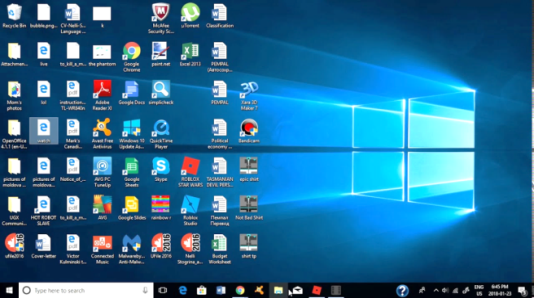 Как правило, в верхней части окна находится строка заголовка окна. В середине строки заголовка отображается название окна, а в правой и левой частях строки заголовка могут (но не обязательно) располагаться кнопки системного меню, а также сворачивания и разворачивания. Существуют два основных типа окон — окна приложений и окна документов.Окна программ (приложений) отличаются от других окон тем, что в середине верхней строки (заголовка) окна у них выводится имя программы, а под ним выводится строка пунктов меню.Окна приложенийВ окне приложения выполняется любое запущенное на выполнение приложение или отражается содержимое папки. Открыть или закрыть окно приложения — то же, что и запустить программу на выполнение или завершить ее. Окна приложений можно перемещать на любое место Рабочего стола, разворачивать на весь экран или сворачивать в кнопки на панели задач. Основными элементами окна приложения являются:рабочая область – внутренняя часть окна, содержит вложенные папки или окна документов;границы – рамка, ограничивающая окно с четырех сторон. Размеры окна можно изменять, перемещая границу мышью;заголовок – строка непосредственно под верхней границей окна, содержащая название окна;значок системного меню – кнопка слева в строке заголовка открывает меню перемещения и изменения размеров окна;строка горизонтального меню – располагается непосредственно под заголовком, содержит пункты меню, обеспечивает доступ к командам;панель инструментов –  располагается под строкой меню, представляет собой набор кнопок, обеспечивает быстрый доступ к некоторым командам;кнопки Свернуть, Развернуть/Восстановить, Закрыть –  расположены в верхней правой части окна.Окно документа всегда содержит:зону заголовка (содержащую имя документа),часто полосы прокрутки (появляющиеся, когда документ не помещается полностью в окне)линейки для перемещения по документу. Многие программы могут открывать для своих нужд несколько окон: например, редактор документов Word использует отдельное окно для каждого редактируемого документа. Открытое окно документа может находиться в активном, либо в пассивном состоянии. Если окно находится в пассивном состоянии (зона заголовка не выделена цветом), то, щелкнув по любой его части мышью, можно перевести его в активное состояние.Операции с файлами и папками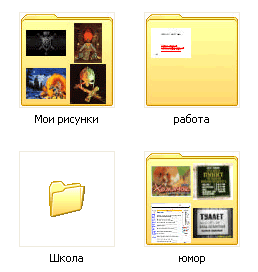 Файл – информация, хранящаяся на внешнем носителе и объединенная общим именем. На экране может отображаться различным образом. Каждый файл имеет имя и расширение. В операционной системе Windows имя файла может иметь до 255 символов, причем можно использовать буквы национальных алфавитов и пробелы. Расширение указывает на тип информации содержащейся в файле.Папка (Каталог) – следующий после файла элемент файловой структуры, необходимый для удобства хранения информации. На экране отображается только как папка. Папка может содержать в себе: файлы, папки, файлы и папки или может быть пустой.ОС Windows  может производить следующие операции с файлами и папками:1. Создание папки или файла – создать папку или файл можно двумя способами.Если вы находитесь на рабочем столе или в папке - щелкните правой кнопкой мыши  в свободном месте экрана. В появившемся меню выберите пункт «Создать» и щелкните по нему левой кнопкой мыши. В появившемся меню выберите «Папка»  или один из типов файлов (например:. текстовый документ) и щелкните по нему левой кнопкой мыши. На экране появится новый значок  папки или файла. Теперь с клавиатуры можно  ввести новое имя файла или папки или оставить имя, присвоенное  компьютером. После этого щелкните левой кнопкой мыши в свободном месте экрана.Если вы уже находитесь в какой либо папке  - в строке меню щелкните левой кнопкой мыши по кнопке  «Файл». В появившемся меню выберите  пункт «Создать» и щелкните по нему левой кнопкой мыши. Далее повторите действия, описанные в  предыдущем способе создания файла/папки.2. Переименование файла или папки.Подведите указатель мыши к  значку файла/папки и щелкните по нему правой кнопкой мыши. В появившемся меню выберите пункт «Переименовать» и щелкните по нему левой кнопкой. Имя файла/папки должно выделиться синим цветом. После этого вводите новое имя с клавиатуры. Закончив ввод щелкните левой кнопкой мыши в свободном месте экрана.3. Копирование файла или папки.Подведите указатель мыши к объекту, который надо копировать, и щелкните по нему правой кнопкой мыши. В появившемся меню выберите пункт «Копировать» и щелкните по нему левой кнопкой мыши. Перейдите в папку,  в которую вы хотите копировать объект. Щелкните правой кнопкой мыши  в свободной  области экрана. В появившемся меню щелкните левой кнопкой мыши по пункту «Вставить». Копируемый объект должен появиться в папке Удаление файла или папки – щелкните  правой кнопкой мыши по объекту, который вы собираетесь удалить. В появившемся меню щелкните левой кнопкой мыши по пункту  «Удалить». На экране появится надпись с просьбой подтвердить удаление. Выберите ответ «Да» и щелкните по нему левой кнопкой мыши. После этого файл/папка будут помещены в корзину. 4. Удаление файла или папки.Щелкните  правой кнопкой мыши по объекту, который вы собираетесь удалить. В появившемся меню щелкните левой кнопкой мыши по пункту  «Удалить». На экране появится надпись с просьбой подтвердить удаление. Выберите ответ «Да» и щелкните по нему левой кнопкой мыши. После этого файл/папка будут помещены в корзину.Корзина – папка, в которую помещаются удаляемые папки и файлы. Если файл или папка не помещаются в корзину, на экран выводится предупреждение об этом. Корзина полезна, в случае непреднамеренного удаления файлов и папок.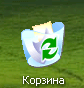 